Муниципальное казенное общеобразовательное учреждение Детловская средняя  общеобразовательная школа № 12                                                                                                                                                                                                                                                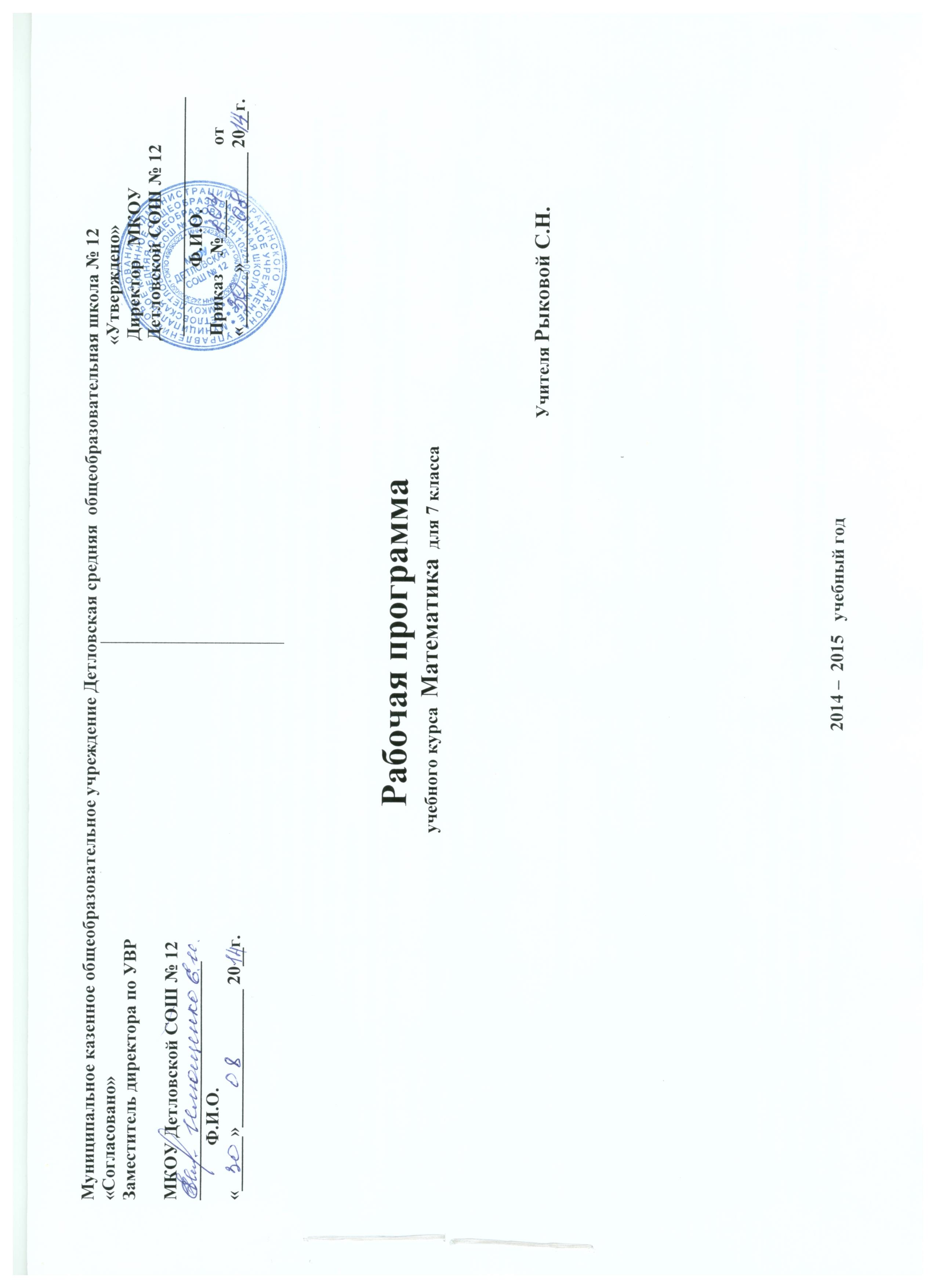                                                                                                        Рабочая программа                                                                                           учебного курса Математика для 7 класса                                                                                                                                                                                                                                                                                                                                      Учителя Рыковой С.Н.                                                                                                       2014 –  2015   учебный год                Пояснительная записка        Математическое образование в основной школе складывается из следующих содержательных компонентов: арифметика, алгебра, геометрия, элементы комбинаторики, теории вероятностей ,статистики и логики.Арифметика призвана способствовать приобретению практических навыков, необходимых для повседневной жизни. Алгебра нацелена на формирование математического аппарата для решения задач из математики, смежных предметов, окружающей реальности, развития алгоритмического мышления. Геометрия необходима для приобретения конкретных знаний  о пространстве и практически значимых умений. Элементы комбинаторики, теории вероятностей, статистики и логики необходимы для формирования  функциональной грамотности – умений воспринимать и анализировать информацию, представленную в различных формах, понимать вероятностный характер многих реальных зависимостей, производить простейшие вероятностные расчеты.       Данная рабочая программа разработана на основе Примерной программы основного общего образования с учетом требований федерального компонента государственного стандарта основного общего образования.  При определении структуры учебного материала придерживалась последовательности изучения материала в рамках стандарта для основной школы, предложенной авторами учебника Л, С. Атанасяном, В.Ф. Бутузовым, С.Б. Кадомцевым.       Рабочая программа по математике рассчитана на 5 ч в неделю, 175 ч в год, и состоит из двух разделов – алгебры ( раздел рассчитан на  5 ч в неделю в 1 четверти и на 3 часа в неделю во 2,3,4 четвертях,  в год 123ч)  и геометрии (раздел рассчитан на  2ч в неделю во 2,3,4 четвертях,  в год 52 ч).      Преподавание курса ориентировано на использование учебников:1.Алгебра. Учебник для 7 класса общеобразовательных учреждений под редакцией С.А.Теляковского/Москва, «Просвещение»,2009   г2.Геометрия. Учебник для 7-9 классов под редакцией Л.С. Атанасяна  /Москва, «Просвещение», 20     г Программой предусмотрено проведение контрольных работ:- по алгебре- 10;- по геометрии – 5.            Промежуточная аттестация проводится в соответствии с Уставом школы в форме контрольной работы или тестирования.   Цели курса: Изучение математики направлено на достижение следующих целей:- овладение системой математических знаний и умений, необходимых для применения в практической деятельности, изучения смежных дисциплин, продолжения образования;- интеллектуальное развитие, формирование качеств личности: ясности и точности мысли, критичности мышления, интуиции,логического мышления,  элементов алгоритмической культуры, пространственных представлений, способности к преодолению трудности;- формирование представлений об идеях и методах математики как универсального языка науки и техники, средства моделирования явлений и процессов.  Требования к уровню подготовки:В результате изучения курса ученики должны уметь: -составлять буквенные выражения и формулы по условиям задач, осуществлять подстановку одного выражения  в другое, осуществлять подстановку одного выражения в другое, осуществлять в выражениях и формулах числовые подстановки и выполнять соответствующие вычисления, выражать из формул одни переменные через другие; -выполнять основные действия со степенями с целыми показателями, с многочленами и с алгебраическими дробями; выполнять разложение многочленов на множители;-выполнять тождественные преобразования рациональных выражений;- решать линейные, квадратные уравнения и рациональные уравнения, сводящиеся к ним, системы  линейных уравнений;- решать текстовые  задачи алгебраическим методом, интерпритировать  полученный результат.                                                                                 Содержание учебного курса (раздел математики “Алгебра»)Календарно-тематическое планирование раздела  математики  «Алгебра»           Календарно-тематическое планирование раздела математики «Геометрия»«Согласовано»Заместитель директора по УВРпо УВР МКОУ Детловской СОШ № 12__________________________            Ф.И.О.«______»_______________ 20__г.                                                               «Утверждено»                                                                 Директор   МКОУ                                                                Детловской СОШ № 12                                                                 __________________________                                                                                Ф.И.О.                                                                 Приказ    №____            от                                                                 «______»____________ 20__г.Основные изучаемые вопросыКоличество часовКонтрольные работыВиды контроляТребования к уровню подготовкиГлава1. Выражения, тождества, уравнения Глава1. Выражения, тождества, уравнения Глава1. Выражения, тождества, уравнения Глава1. Выражения, тождества, уравнения Глава1. Выражения, тождества, уравнения Числовые выражения с переменными. Простейшие преобразования выражений. Уравнение, корень уравнения. Линейное уравнение с одной переменной. Решение задач с помощью уравнений. Статистические характеристики.26Контрольная работа № 1 по теме «Выражения, преобразование выражений»Контрольная работа № 2  по теме «Уравнения с одной переменной»Контрольные работы, тестирование, самостоятельные работыЗнать:- понятия « тождество, тождественно равный, тождественные преобразования выражений»Уметь: - выполнять все действия над рациональными числами;- решать линейные уравнения, решать несложные задачи с помощью уравнений.                                                                                             Глава 2. Функции                                                                                             Глава 2. Функции                                                                                             Глава 2. Функции                                                                                             Глава 2. Функции                                                                                             Глава 2. ФункцииФункции, область определения функции. Вычисление значений функции по формуле. График функции.Прямая пропорциональность и ее график. Линейная функция и ее график.143.Контрольная работа № 3 по теме «Функции»Знать понятия:-  зависимость, функция, аргумент, область определения функции, график функции;-способы задания функции;Уметь:- находить по формуле значение функции по известному значению аргумента, выполнять ту же задачу по графику, решать по графику обратную задачу;-строить и читать графики прямой пропорциональности и линейной функции;                                                                                   Глава 3. Степень с натуральным показателем                                                                                                      Глава 3. Степень с натуральным показателем                                                                                                      Глава 3. Степень с натуральным показателем                                                                                                      Глава 3. Степень с натуральным показателем                                                                                                      Глава 3. Степень с натуральным показателем                   Степень с натуральным показателем и ее свойства. Одночлен. Функции у= х2 и у=  и их графики16Контрольная работа № 4 по теме « Степень с натуральным показателем»Знать:понятия- степень, показатель степени, основание степени;- свойства степени;Уметь:-использовать свойства степени  для преобразования выражений и нахождения их значения выражения;- строить графики функций у= х2 и у=  и читать их                                                                                            Глава 4. Многочлены                                                                                            Глава 4. Многочлены                                                                                            Глава 4. Многочлены                                                                                            Глава 4. Многочлены                                                                                            Глава 4. МногочленыМногочлен. Сложение , вычитание, умножение многочленов. Разложение многочлена на множители. 20Контрольная работа № 5 по теме «Сумма и разность многочленов. Произведение одночлена и многочлена»Контрольная работа № 6 по теме «Многочлены»Знать понятия:-многочлен, стандартный вид многочлена, степень многочлена;Уметь:-складывать, умножать, вычитать многочлены;-раскладывать многочлен на множители;-доказывать несложные тождества.                                                                                  Глава 5. Формулы сокращенного умножения                                                                                  Глава 5. Формулы сокращенного умножения                                                                                  Глава 5. Формулы сокращенного умножения                                                                                  Глава 5. Формулы сокращенного умножения                                                                                  Глава 5. Формулы сокращенного умноженияФормулы разности квадратов, квадрата разности и суммы, разность кубов, куб разности20Контрольная работа № 7 по теме «Формулы сокращенного умножения»Контрольная работа № 8 по теме «Преобразование целых выражений»Знать:-формулу разности квадратов и кубов;-формулу квадрата разности и суммы;-формулу разности кубов и куба разности и суммы и их словесные формулировкиУметь:-применять формулы сокращенного умножения как «слева направо», так и «справа налево»Глава 6. Системы линейных уравненийГлава 6. Системы линейных уравненийГлава 6. Системы линейных уравненийГлава 6. Системы линейных уравненийГлава 6. Системы линейных уравненийСистемы уравнений. Решение системы  двух уравнений  с двумя неизвестными и его геометрическая интерпритация. Решение текстовых задач методом составления систем уравнений17Контрольная работа № 9 «Решение систем уравнений»Уметь:- решать системы линейных уравнений методом подстановки и способом сложения4- строить график уравнения a + by = c при различных значениях а и bПовторение, итоговая контрольная работа  - 10чПовторение, итоговая контрольная работа  - 10чПовторение, итоговая контрольная работа  - 10чПовторение, итоговая контрольная работа  - 10чПовторение, итоговая контрольная работа  - 10чРаздел  математики «Геометрия»Раздел  математики «Геометрия»Раздел  математики «Геометрия»Раздел  математики «Геометрия»Раздел  математики «Геометрия»Глава1. Начальные геометрические сведенияГлава1. Начальные геометрические сведенияГлава1. Начальные геометрические сведенияГлава1. Начальные геометрические сведенияГлава1. Начальные геометрические сведенияПростейшие геометрические фигуры: прямая, точка, отрезок, луч, угол. Понятие равенства геометрических фигур. Сравнение отрезков и углов. Измерение отрезков, длина отрезка,измерение углов, градусная мера угла. Смежные и вертикальные углы, их свойства. Перпендикулярные прямые.7Контрольная работа № 1 по теме «Начальные геометрические сведения»Знать:-основные геометрические понятия;- свойства простейших геометрических фигурГлава 2. ТреугольникиГлава 2. ТреугольникиГлава 2. ТреугольникиГлава 2. ТреугольникиГлава 2. ТреугольникиТреугольник. Признаки равенства треугольников. Перпендикуляр к прямой. Медианы, биссектрисы, высоты треугольника. Равнобедренный треугольник и его свойства.Задачи на построение с помощью циркуля и линейки14Контрольная работа № 2 по теме «Треугольники»Знать:-понятие теоремы;-признаки равенства треугольников;-понятие медианы, биссектрисы, высоты треугольника;-понятие равнобедренного треугольника;- свойства равнобедренного треугольникаУметь:-доказывать равенство треугольников с помощью изученных признаков;-строить с помощью циркуля и линейкиГлава 3. Параллельные прямыеГлава 3. Параллельные прямыеГлава 3. Параллельные прямыеГлава 3. Параллельные прямыеГлава 3. Параллельные прямыеПризнаки параллельности прямых. Аксиома параллельных прямых. Свойства параллельных прямых9Контрольная работа № 3 по теме «Параллельные прямые»Знать:-понятие параллельных прямых;-признаки параллельности прямых;-понятие аксиомы и аксиоматического матода в геометрииУметь:-применять признаки параллельности прямых при решении задачГлава 4. Соотношения между сторонами и углами треугольникаГлава 4. Соотношения между сторонами и углами треугольникаГлава 4. Соотношения между сторонами и углами треугольникаГлава 4. Соотношения между сторонами и углами треугольникаГлава 4. Соотношения между сторонами и углами треугольникаСумма углов треугольника. Соотношение между сторонами и углами треугольника. Неравенство треугольника. Прямоугольные треугольники, их свойства и признаки равенства. Расстояние от точки до прямой. Расстояние между параллельными прямыми. Построение по трем элементам.16Контрольная работа №4 по теме «Соотношения между сторонами и углами треугольника»Контрольная работа № 5 по теме «прямоугольные треугольники. Построение треугольников»Знать:-виды треугольников;Свойства и признаки равенства прямоугольных треугольниковУметь:- строить треугольники по трем элементам;- решать задачи применяя изученные теоремы и аксиомы.Повторение. Решение задач -6чПовторение. Решение задач -6чПовторение. Решение задач -6чПовторение. Решение задач -6чПовторение. Решение задач -6чНомер урока с начала годаНомер урока в темеНомер параграфа и пунктаТема урокаКоличество часовДата проведенияДата проведенияДата проведенияДата проведенияДата проведенияДата проведенияПримечание (причина изменения даты)Номер урока с начала годаНомер урока в темеНомер параграфа и пунктаТема урокаКоличество часовплановаяплановаяплановаяплановаяплановаяфактичесаяПримечание (причина изменения даты)1,2Повторение курса 6-го класса202.09.14;03.09.1402.09.14;03.09.1402.09.14;03.09.1402.09.14;03.09.1402.09.14;03.09.1402.09.14;03.09.14Глава 1. Выражения, тождества, уравнения (24ч)Глава 1. Выражения, тождества, уравнения (24ч)Глава 1. Выражения, тождества, уравнения (24ч)Глава 1. Выражения, тождества, уравнения (24ч)Глава 1. Выражения, тождества, уравнения (24ч)Глава 1. Выражения, тождества, уравнения (24ч)Глава 1. Выражения, тождества, уравнения (24ч)Глава 1. Выражения, тождества, уравнения (24ч)Глава 1. Выражения, тождества, уравнения (24ч)Глава 1. Выражения, тождества, уравнения (24ч)Глава 1. Выражения, тождества, уравнения (24ч)Глава 1. Выражения, тождества, уравнения (24ч)1Выражения5311.1Числовые выражения104.09.1404.09.144,52,31.2Выражения с переменными205.09.14;08.09.1405.09.14;08.09.146,74,51.3Сравнение значений выражений209.09.14;10.09.1409.09.14;10.09.142Преобразование выражений58,91,22.4Свойства действий над числами211.09.14;12.09.1411.09.14;12.09.1410,11,123,4,52.5Тождества. Тождественные преобразования выражений315.09.1416.09.1417.09.1415.09.1416.09.1417.09.14136Контрольная работа №1 по теме «Выражения. Преобразование выражений»118.09.1418.09.143Уравнения с одной переменной814,151,23.6Уравнение и его корни219.09.1422.09.1419.09.1422.09.1416,173,43.7Линейное уравнение с одной переменной223.09.1424.09.1423.09.1424.09.1418,19,20,215-83.8Решение задач с помощью уравнений425.09.1426.09.1429.09.1430.09.1425.09.1426.09.1429.09.1430.09.144Статистические характеристики422,2314.9Среднее арифметическое, размах и мода201.10.1402.10.1401.10.1402.10.1424,2524.10Медиана как статистическая характеристика203.10.1406.10.1403.10.1406.10.1426Контрольная работа № 2 по теме «Уравнения с одной переменной»107.10.1407.10.14Глава 2. Функции (14ч)Глава 2. Функции (14ч)Глава 2. Функции (14ч)Глава 2. Функции (14ч)Глава 2. Функции (14ч)Глава 2. Функции (14ч)Глава 2. Функции (14ч)Глава 2. Функции (14ч)Глава 2. Функции (14ч)Глава 2. Функции (14ч)Глава 2. Функции (14ч)Глава 2. Функции (14ч)5Функции и их графики6275.12Что такое функция108.10.1408.10.1428,295.13Вычисление значений функции по формуле209.10.1410.10.1409.10.1410.10.1430,31,325.14График функции313.10.1414.10.1415.10.1413.10.1414.10.1415.10.146Линейная функция733,34,356.15Прямая пропорциональность и ее график316.10.1417.10.1420.10.1416.10.1417.10.1420.10.1436,37,386.16Линейная функция и ее график321.10.1422.10.1423.10.1421.10.1422.10.1423.10.1439Контрольная работа № 3 по теме «Функции»124.10.1424.10.14Глава 3. Степень с натуральным показателем (15ч)Глава 3. Степень с натуральным показателем (15ч)Глава 3. Степень с натуральным показателем (15ч)Глава 3. Степень с натуральным показателем (15ч)Глава 3. Степень с натуральным показателем (15ч)Глава 3. Степень с натуральным показателем (15ч)Глава 3. Степень с натуральным показателем (15ч)Глава 3. Степень с натуральным показателем (15ч)Глава 3. Степень с натуральным показателем (15ч)Глава 3. Степень с натуральным показателем (15ч)Глава 3. Степень с натуральным показателем (15ч)Глава 3. Степень с натуральным показателем (15ч)7Степень и ее свойства840,417.18Определение степени с натуральным показателем227.10.1428.10.1427.10.1428.10.1442,43,447.19Умножение и деление степеней329.10.1430.10.1431.10.1429.10.1430.10.1431.10.1429.10.1430.10.1431.10.1445,46,477.20 Возведение в степень произведения и степени306.11.1407.11.1410.11.1406.11.1407.11.1410.11.1406.11.1407.11.1410.11.148Одночлены6488.21Одночлен и его стандартный вид112.11.1412.11.1412.11.1449,508.22Умножение одночленов. Возведение одночлена в степень214.11.1417.11.1414.11.1417.11.1414.11.1417.11.1451,52,538.23Функции у=х2 и у=х3 и их графики319.11.1421.11.1424.11.1419.11.1421.11.1424.11.1419.11.1421.11.1424.11.1454Контрольная работа №4 по теме «Степень с натуральным показателем» 126.11.1426.11.1426.11.14Глава 4. Многочлены (20ч)Глава 4. Многочлены (20ч)Глава 4. Многочлены (20ч)Глава 4. Многочлены (20ч)Глава 4. Многочлены (20ч)Глава 4. Многочлены (20ч)Глава 4. Многочлены (20ч)Глава 4. Многочлены (20ч)Глава 4. Многочлены (20ч)Глава 4. Многочлены (20ч)Глава 4. Многочлены (20ч)9Сумма и разность многочленов455,569.25Многочлен и его стандартный вид228.11.1401.12.1428.11.1401.12.1428.11.1401.12.1428.11.1401.12.1457,589.26Сложение и вычитание многочленов203.12.1405.12.1403.12.1405.12.1403.12.1405.12.1403.12.1405.12.1410Произведение одночлена и многочлена659,60,6110.27Умножение одночлена на многочлен308.12.1410.12.1412.12.1408.12.1410.12.1412.12.1408.12.1410.12.1412.12.1408.12.1410.12.1412.12.1462,63,6410.28Вынесение общего множителя за скобки322.12.1424.12.1426.12.1422.12.1424.12.1426.12.1422.12.1424.12.1426.12.1422.12.1424.12.1426.12.1465Контрольная работа № 5 по теме «Сумма и разность многочленов. Произведение одночлена и многочлена»129.12.1429.12.1429.12.1429.12.1411Произведение многочленов766,67,6811.29Умножение многочлена на многочлен312.01.1514.01.1516.01.1512.01.1514.01.1516.01.1512.01.1514.01.1516.01.1512.01.1514.01.1516.01.1569-7211.30Разложение многочлена на множители способом группировки419.01.1521.01.1523.01.1526.01.1519.01.1521.01.1523.01.1526.01.1519.01.1521.01.1523.01.1526.01.1519.01.1521.01.1523.01.1526.01.1573Контрольная работа №6 по теме «Многочлены»128.01.1528.01.1528.01.1528.01.15Глава 5. Формулы сокращенного умножения(20ч)Глава 5. Формулы сокращенного умножения(20ч)Глава 5. Формулы сокращенного умножения(20ч)Глава 5. Формулы сокращенного умножения(20ч)Глава 5. Формулы сокращенного умножения(20ч)Глава 5. Формулы сокращенного умножения(20ч)Глава 5. Формулы сокращенного умножения(20ч)Глава 5. Формулы сокращенного умножения(20ч)Глава 5. Формулы сокращенного умножения(20ч)Глава 5. Формулы сокращенного умножения(20ч)Глава 5. Формулы сокращенного умножения(20ч)Глава 5. Формулы сокращенного умножения(20ч)12Квадрат суммы и квадрат разности5574,7512.32Возведение в квадрат и куб суммы и разности двух выражений2230.01.1502.02.1530.01.1502.02.1530.01.1502.02.1530.01.1502.02.1576,77,7812.33Разложение на множители с помощью формул квадрата суммы и квадрата разности3304.02.1506.02.1509.02.1504.02.1506.02.1509.02.1504.02.1506.02.1509.02.1504.02.1506.02.1509.02.1513Разность квадратов. Сумма и разность кубов557913.34Умножение разности двух выражений на их сумму1111.02.1511.02.1511.02.1511.02.1580,8113. 35Разложение разности квадратов на множители2213.02.1516.02.1513.02.1516.02.1513.02.1516.02.1513.02.1516.02.1582,8313.36Разложение на множители суммы и разности кубов2218.02.1520.02.1518.02.1520.02.1518.02.1520.02.1518.02.1520.02.1584Контрольная работа № 7 по теме «Формулы сокращенного умножения»1125.02.1525.02.1525.02.1525.02.1514Преобразование целых выражений8885,8614.37Преобразование целого выражения в многочлен2227.02.1502.03.1527.02.1502.03.1527.02.1502.03.1527.02.1502.03.1587,88,89,9014. 38Применение различных способов для разложения на множители4404.03.1506.03.1511.03.1513.03.1504.03.1506.03.1511.03.1513.03.1504.03.1506.03.1511.03.1513.03.1504.03.1506.03.1511.03.1513.03.1591,9214.39Применение преобразований целых выражений2216.03.1518.03.1516.03.1518.03.1516.03.1518.03.1516.03.1518.03.1593Контрольная работа № 8 по теме «Преобразование целых выражений»1120.03.1520.03.1520.03.1520.03.15Глава 6. Системы линейных уравнений (17ч)15.Линейные уравнения с двумя переменными и их системы6694,9515.40Линейное уравнение с двумя переменными2201.04.1503.04.1501.04.1503.04.1501.04.1503.04.1596,9715.41График линейного уравнения с двумя переменными2206.04.1508.04.1506.04.1508.04.1506.04.1508.04.1598,9915.42Системы линейных уравнений с двумя переменными2210.04.1513.04.1510.04.1513.04.1510.04.1513.04.1516Решение систем линейных уравнений1010100,101,10216.43Способ подстановки3315.04.1517.04.1520.04.1515.04.1517.04.1520.04.1515.04.1517.04.1520.04.15103,104,10516.44Способ сложения3322.04.1524.04.1527.04.1522.04.1524.04.1527.04.1522.04.1524.04.1527.04.15106,107,10816.45Решение задач с помощью систем уравнений3329.04.1506.05.1508.05.1529.04.1506.05.1508.05.1529.04.1506.05.1508.05.15109Контрольная работа № 9 по теме «Решение систем линейных уравнений»1113.05.1513.05.1513.05.15110-119Повторение. Итоговая контрольная работа9915.05.15 – 29.05.1515.05.15 – 29.05.1515.05.15 – 29.05.15Номер урока с начала годаНомер урока в темеНомер параграфа и пунктаТема урокаКоличество часовДата проведенияПримечание (причины изменения даты)Глава 1. Начальные геометрические сведения (7ч)Глава 1. Начальные геометрические сведения (7ч)Глава 1. Начальные геометрические сведения (7ч)Глава 1. Начальные геометрические сведения (7ч)Глава 1. Начальные геометрические сведения (7ч)Глава 1. Начальные геометрические сведения (7ч)Глава 1. Начальные геометрические сведения (7ч)111,2Прямая и отрезок. Луч и угол111.11.14223Сравнение отрезков и углов113.11.143,43,44,5Измерение отрезков. Измерение углов218.11.1420.11.14556Перпендикулярные прямые125.11.1466Решение задач127.11.1477Контрольная работа № 1 по теме «Начальные геометрические сведения»102.12.14Глава 2. Треугольники (14ч)8,9,101,2,31Первый признак равенства треугольников304.12.1409.12.1411.12.1411,12,134,5,62Медианы, биссектрисы и высоты треугольника316.12.1418.12.1423.12.1414,15,167,8,93Второй  и третий признаки равенства треугольников325.12.1430.12.1413.01.1517,1810,114Задачи на построение215.01.1520.01.1519,2012,13Решение задач222.01.1527.01.152114Контрольная работа № 2 по теме «Треугольники»129.01.15Глава 3. Параллельные прямые (9ч)22,23,241,2,31Признаки параллельности двух прямых303.02.1505.02.1510.02.1525,26,274,5,62Аксиома параллельных прямых312.02.1517.02.1519.02.1528,297,8Решение задач224.02.1526.02.15309Контрольная  работа № 3 по теме «Параллельные прямые»103.03.15Глава 4. Соотношения между сторонами и углами треугольника (16ч)31,321,21Сумма углов треугольника205.03.1512.03.1533,34,353,4,52Соотношения между сторонами и углами треугольника317.03.1519.03.1502.04.15366Контрольная работа № 4 по теме «Соотношения между сторонами и углами треугольника»107.04.1537,38,39,407,8,9,103Прямоугольные треугольники409.04.1514.04.1516.04.1521.04.1541,4211,124Построение треугольника по трем элементам223.04.1528.04.1543,44,4513,14,15Решение задач330.04.1505.05.1507.05.154616Контрольная работа № 5 по теме «Прямоугольные треугольники. Построение треугольников»112.05.1547-50Повторение. Решение задач414.05.1519.05.1521.05.1526.05.15